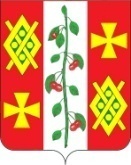 АДМИНИСТРАЦИЯ КРАСНОСЕЛЬСКОГО СЕЛЬСКОГО ПОСЕЛЕНИЯ ДИНСКОГО РАЙОНАпроектПОСТАНОВЛЕНИЕот                                                                                              №село КрасносельскоеО внесении изменений в постановление администрацииКрасносельского сельского поселения Динского районаот 07.12.2012 № 176 «Об утверждении перечня муниципальных услуг, предоставляемых администрацией Красносельскогосельского поселения Динского района, перечня муниципальных функций, исполняемых администрацией Красносельскогосельского поселения Динского района»В целях реализации Федеральных законов от 27.07.2010 № 210-ФЗ «Об организации предоставления государственных и муниципальных услуг», от 6 октября 2003 г. № 131-ФЗ «Об общих принципах организации местного самоуправления в Российской Федерации», руководствуясь Уставом Красносельского сельского поселения Динского района, п о с т а н о в л я ю:Внести изменения в постановление администрации Красносельского сельского поселения Динского района от 07.12.2012 № 176 «Об утверждении перечня муниципальных услуг, предоставляемых администрацией Красносельского сельского поселения Динского района, перечня муниципальных функций, исполняемых администрацией Красносельского сельского поселения Динского района», изложив приложение № 1 и приложение № 2 в новой редакции (прилагается).2. Главному специалисту администрации И.А.Рокитянской обнародовать настоящее постановление в установленном порядке и разместить на официальном сайте Красносельского сельского поселения Динского района http://www.krasnoselskoe.ru.3. Признать утратившим силу постановление администрации Красносельского сельского поселения Динского района от 21.03.2016 № 42 «О внесении изменений в постановление администрации Красносельского сельского поселения Динского района от 07.12.2012 № 176 «Об утверждении перечня муниципальных услуг, предоставляемых администрацией Красносельского сельского поселения Динского района, перечня муниципальных функций, исполняемых администрацией Красносельского сельского поселения Динского района»4. Контроль за выполнением настоящего постановления оставляю за собой.5. Постановление вступает в силу со дня его официального обнародования.Глава  Красносельскогосельского поселения                                                            М.В. КнышПРИЛОЖЕНИЕк постановлению администрацииКрасносельского сельского поселения Динского районаот 06.04.2016  № 55.«ПРИЛОЖЕНИЕ № 1Утвержденпостановлением администрацииКрасносельского сельского поселения Динского района от 07.12.2012  № 176.Перечень муниципальных услуг, предоставляемых администрациейКрасносельского сельского поселения Динского районаГлава Красносельскогосельского поселения                                                                                                                    М.В.КнышПРИЛОЖЕНИЕ № 2Утвержденпостановлением администрацииКрасносельского сельского поселения Динского районаот 07.12.2012  № 176.Перечень муниципальных функций, исполняемых администрациейКрасносельского сельского поселения Динского районаГлава Красносельскогосельского поселения                                                                                                           М.В.Кныш№ п/пНаименование муниципальных услуг,предоставляемых администрацией Красносельского сельского поселения Динского районаНаименование муниципальных услуг,предоставляемых администрацией Красносельского сельского поселения Динского районаНаименование муниципальных услуг,предоставляемых администрацией Красносельского сельского поселения Динского района№ п/пЗемельные и имущественные отношенияЗемельные и имущественные отношенияЗемельные и имущественные отношения1Предоставление земельных участков, находящихся  в государственной или муниципальной собственности, гражданам для индивидуального жилищного строительства, ведения личного подсобного хозяйства в границах населенного пункта, садоводства, дачного хозяйства, гражданам и крестьянским (фермерским) хозяйствам для осуществления крестьянским (фермерским) хозяйством его деятельностиПредоставление земельных участков, находящихся  в государственной или муниципальной собственности, гражданам для индивидуального жилищного строительства, ведения личного подсобного хозяйства в границах населенного пункта, садоводства, дачного хозяйства, гражданам и крестьянским (фермерским) хозяйствам для осуществления крестьянским (фермерским) хозяйством его деятельностиПредоставление земельных участков, находящихся  в государственной или муниципальной собственности, гражданам для индивидуального жилищного строительства, ведения личного подсобного хозяйства в границах населенного пункта, садоводства, дачного хозяйства, гражданам и крестьянским (фермерским) хозяйствам для осуществления крестьянским (фермерским) хозяйством его деятельности2Постановка граждан, имеющих трёх и более детей, на учёт в качестве лиц, имеющих право на предоставление им земельных участков, находящихся в государственной или муниципальной собственности, в арендуПостановка граждан, имеющих трёх и более детей, на учёт в качестве лиц, имеющих право на предоставление им земельных участков, находящихся в государственной или муниципальной собственности, в арендуПостановка граждан, имеющих трёх и более детей, на учёт в качестве лиц, имеющих право на предоставление им земельных участков, находящихся в государственной или муниципальной собственности, в аренду3Предоставление гражданам, имеющим трех и более детей, в аренду земельных участков для индивидуального жилищного строительства или для ведения личного подсобного хозяйстваПредоставление гражданам, имеющим трех и более детей, в аренду земельных участков для индивидуального жилищного строительства или для ведения личного подсобного хозяйстваПредоставление гражданам, имеющим трех и более детей, в аренду земельных участков для индивидуального жилищного строительства или для ведения личного подсобного хозяйства4Предварительное согласование предоставления земельного участкаПредварительное согласование предоставления земельного участкаПредварительное согласование предоставления земельного участка5Предоставление земельных участков для целей, не связанных со строительствомПредоставление земельных участков для целей, не связанных со строительствомПредоставление земельных участков для целей, не связанных со строительством6Выдача копий архивных документов, подтверждающих право на владение землейВыдача копий архивных документов, подтверждающих право на владение землейВыдача копий архивных документов, подтверждающих право на владение землей7Утверждение схемы расположения земельного участка или земельных участков на кадастровом плане территорииУтверждение схемы расположения земельного участка или земельных участков на кадастровом плане территорииУтверждение схемы расположения земельного участка или земельных участков на кадастровом плане территории8Предоставление разрешения на условно разрешенный вид использования земельного участка или объекта капитального строительстваПредоставление разрешения на условно разрешенный вид использования земельного участка или объекта капитального строительстваПредоставление разрешения на условно разрешенный вид использования земельного участка или объекта капитального строительства9Предоставление земельного участка сельскохозяйственного назначенияПредоставление земельного участка сельскохозяйственного назначенияПредоставление земельного участка сельскохозяйственного назначения10Присвоение, изменение и аннулирование адресовПрисвоение, изменение и аннулирование адресовПрисвоение, изменение и аннулирование адресовАвтотранспорт и дорогиАвтотранспорт и дорогиАвтотранспорт и дорогиАвтотранспорт и дороги11Выдача специального разрешения на движение по автомобильным дорогам местного значения, тяжеловесного и (или) крупногабаритного транспортного средства Выдача специального разрешения на движение по автомобильным дорогам местного значения, тяжеловесного и (или) крупногабаритного транспортного средства Выдача специального разрешения на движение по автомобильным дорогам местного значения, тяжеловесного и (или) крупногабаритного транспортного средства Регулирование предпринимательской деятельностиРегулирование предпринимательской деятельностиРегулирование предпринимательской деятельностиРегулирование предпринимательской деятельности12Принятие и выдача решений о проведении ярмарок на территории Красносельского сельского поселения Динского районаПринятие и выдача решений о проведении ярмарок на территории Красносельского сельского поселения Динского районаПринятие и выдача решений о проведении ярмарок на территории Красносельского сельского поселения Динского района13Выдача разрешения на право организации розничного рынкаВыдача разрешения на право организации розничного рынкаВыдача разрешения на право организации розничного рынкаАрхивный фонд и предоставление справочной информацииАрхивный фонд и предоставление справочной информацииАрхивный фонд и предоставление справочной информацииАрхивный фонд и предоставление справочной информации14Предоставление копий правовых актов администрации муниципального образования.Предоставление копий правовых актов администрации муниципального образования.Предоставление копий правовых актов администрации муниципального образования.15Предоставление выписки из похозяйственной книгиПредоставление выписки из похозяйственной книгиПредоставление выписки из похозяйственной книги16Выдача справок о составе семьи жителям  частных жилых домов и муниципального  жилищного фондаВыдача справок о составе семьи жителям  частных жилых домов и муниципального  жилищного фондаВыдача справок о составе семьи жителям  частных жилых домов и муниципального  жилищного фондаЖилищно-коммунальное хозяйствоЖилищно-коммунальное хозяйствоЖилищно-коммунальное хозяйствоЖилищно-коммунальное хозяйство17Выдача порубочного билета на территории муниципального образованияВыдача порубочного билета на территории муниципального образованияВыдача порубочного билета на территории муниципального образования18Выдача разрешения (ордера) на проведение земляных работ на территории общего пользованияВыдача разрешения (ордера) на проведение земляных работ на территории общего пользованияВыдача разрешения (ордера) на проведение земляных работ на территории общего пользованияРассмотрение обращений гражданРассмотрение обращений гражданРассмотрение обращений гражданРассмотрение обращений граждан19Рассмотрение обращений граждан в администрации Красносельского сельского поселения Динского районаРассмотрение обращений граждан в администрации Красносельского сельского поселения Динского районаРассмотрение обращений граждан в администрации Красносельского сельского поселения Динского района№ п/пНаименование муниципальных функций, исполняемых администрацией Красносельского сельского поселения Динского района121Осуществление муниципального земельного контроля на территории Красносельского сельского поселения Динского района2Осуществление муниципального контроля за сохранностью автомобильных дорог местного значения в границах Красносельского сельского поселения Динского района3Осуществление муниципального лесного контроля, контроля за благоустройством на территории Красносельского сельского поселения Динского района4Осуществление муниципального контроля в области торговой деятельности на территории Красносельского сельского поселения Динского района